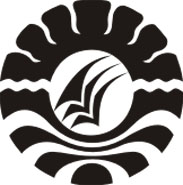 SKRIPSIPENINGKATAN HASIL BELAJAR IPA MELALUI PENERAPAN MODEL PEMBELAJARAN BERBASIS MASALAH PADA SISWA KELAS V SD NEGERI  TAMALANREA KOTA MAKASSARNURDIANA NURDINPROGRAM STUDI PENDIDIKAN GURU SEKOLAH DASAR FAKULTAS ILMU PENDIDIKANUNIVERSITAS NEGERI MAKASSAR2015PENINGKATAN HASIL BELAJAR IPA MELALUI PENERAPAN MODEL PEMBELAJARAN BERBASIS MASALAH PADA SISWA KELAS V SD NEGERI  TAMALANREA KOTA MAKASSARSKRIPSIDiajukan untuk Memenuhi Sebagian Persyaratan Guna Memperoleh Gelar Sarjana Pendidikan pada Program Studi Pendidikan Guru Sekolah Dasar Strata Satu Fakultas Ilmu PendidikanUniversitas Negeri MakassarOlehNURDIANA NURDIN1147040177PROGRAM STUDI PENDIDIKAN GURU SEKOLAH DASAR FAKULTAS ILMU PENDIDIKANUNIVERSITAS NEGERI MAKASSAR2015